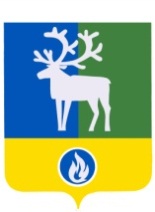 СЕЛЬСКОЕ ПОСЕЛЕНИЕ ПОЛНОВАТБЕЛОЯРСКИЙ РАЙОНХАНТЫ-МАНСИЙСКИЙ АВТОНОМНЫЙ ОКРУГ – ЮГРААДМИНИСТРАЦИЯ СЕЛЬСКОГО ПОСЕЛЕНИЯ ПОЛНОВАТПОСТАНОВЛЕНИЕот 28 марта 2022 года						                  	               № 23О внесении изменений в постановление администрации сельского поселения Полноват от 7 сентября 2020 года № 72В соответствии с Федеральным законом от 30 декабря 2021 года № 459-ФЗ                       «О внесении изменений в Федеральный закон «О защите населения и территорий от чрезвычайных ситуаций природного и техногенного характера», п о с т а н о в л я ю:1. Внести в постановление администрации сельского поселения Полноват от 7 сентября 2020 года № 72 «О проведении эвакуационных мероприятий в чрезвычайных ситуациях природного и техногенного характера и их обеспечения на территории сельского поселения Полноват» (далее – постановление) следующие изменения:1) наименование изложить в следующей редакции: «Об организации и проведении эвакуационных мероприятий при угрозе возникновения или возникновении чрезвычайных ситуаций на территории сельского поселения Полноват»;2) пункт 1 изложить в следующей редакции:«1. Утвердить Положение об  организации и проведении эвакуационных мероприятий при угрозе возникновения или возникновении чрезвычайных ситуаций на территории сельского поселения Полноват согласно приложению к настоящему постановлению.».2. Внести в приложение «Положение о проведении эвакуационных мероприятий на территории сельского поселения Полноват в чрезвычайных ситуациях муниципального характера» к постановлению следующие изменения:1) наименование изложить в следующей редакции: «Положение об организации и проведении эвакуационных мероприятий при угрозе возникновения или возникновении чрезвычайных ситуаций на территории сельского поселения Полноват»;2) пункт 1.1 изложить в следующей редакции:«1.1. Настоящее Положение об организации и проведении эвакуационных мероприятий при угрозе возникновения или возникновении чрезвычайных ситуаций на территории сельского поселения Полноват (далее - Положение) определяет вопросы планирования, организации и проведения эвакуационных мероприятий органами местного самоуправления сельского поселения Полноват при угрозе возникновения или возникновении чрезвычайных ситуаций муниципального характера  (далее - чрезвычайные ситуации).»;3) пункт 1.4 изложить в следующей редакции:«1.4. Эвакуация населения из зон чрезвычайных ситуаций проводится на общественные площади пунктов временного размещения, расположенных вне этих зон. Под пункты временного размещения (далее - ПВР) используются учебные заведения, клубы и другие соответствующие помещения.».3. Опубликовать настоящее постановление в бюллетене «Официальный вестник сельского поселения Полноват».4. Настоящее постановление вступает в силу после его официального опубликования.5. Контроль за выполнением постановления возложить на заместителя главы муниципального образования, заведующего сектором муниципального хозяйства администрации сельского поселения Полноват Уразова Е.У.Временно исполняющий полномочия главы сельского поселения Полноват         		                                         Е.У. Уразов